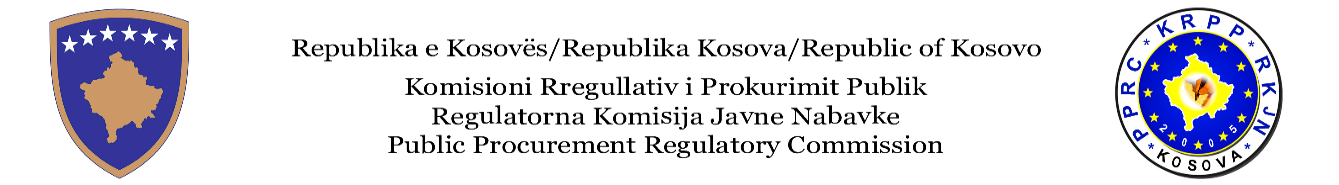 Regulatorna komisija za javne nabavke u skladu sa članom 87. stav 2. tačka 2.6 Zakona br. 04/L-042 o javnim nabavkama, izmenjen i dopunjen Zakonom br. 04/L-237, Zakonom br. 05/L-068 i Zakonom br. 05/L-092, izdaje ovo:Administrativno uputstvo br. 1/2019O postupcima RKJN-a i Ugovornih autoriteta u postupcima javnih nabavki u slučaju prepreka u funkcionisanju Elektronske platforme za javne nabavkeČlan 1.Svrha Svrha ovog Administrativnog uputstva je da pruži pojašnjenja o proceduralnim radnjama koje treba da preduzmu RKJN i Ugovorni autoriteti u obavljanju aktivnosti nabavke u slučaju pojavljivanja prepreka u radu platforme:Tokom perioda za dostavljanje ponuda, zahteva za učešće;U trenutku javnog otvaranja ponudaNakon isteka vremena/roka za dostavljanje ponuda/prijavaPrepreke u periodu za dostavljanje ponuda, zahteva za učešćeČlan 2.2.1 Prepreka iz člana 1, stav 1.1, tačka a) ovog Uputstva postoji ako iz tehničkih ili drugih razloga u elektronskom sistemu javnih nabavki u roku od 4 sata pre isteka roka za dostavljanje ponuda/prijava nije moguće:Obezbediti pristup sistemu elektronskih nabavki putem linka https://e-production.rks-gov.net; ib) Da za svaku situaciju stvorenu preprekama u sistemu elektronskih nabavki koje utiču na nemogućnost uspešnog dostavljanja ponudaČlan 3.U slučaju pojavljivanja bilo kakvih prepreka iz člana 2. ovog Administrativnog uputstva, Ugovorni autoritet ili Ekonomski operater je dužan da odmah obavesti/izveštava IT službi za pomoć RKJN-a, putem najbržih načina komunikacije (telefonom i e-mailom), od ponedeljka do petka u vremenskom periodu od 8:00 do 16:00 časova.Po prijemu obaveštenja/ izveštavanja iz stava 3.1, IT služba za pomoć i administraciju sistema e-nabavke u RKJN-u će istu kontrolisati, u slučaju verifikacije i potvrde prepreka iz člana 2 ovog Uputstva, dužan je da, u skladu sa internim postupkom RKJN-a, preduzme tehničke radnje u sistemima elektronskih nabavki, koje će radnje omogućiti da se sve aktivnosti nabavke iz istog dana pod uticajem tehničkih prepreka odlože za jedan drugi rok za dostavljanje elektronskih ponuda od strane EO. Tehničke radnja će se preduzeti za sve aktivnosti nabavke, za koje je preostalo manje od 120 minuta do krajnjeg roka za podnošenje ponuda/prijava. Radnje koje će se preduzeti su:Zaustavljanje/deaktiviranje procesa otvaranja ponuda:Dozvoliti da UA ispravi postupak nakon isteka roka za dostavljanje elektronskih ponuda/prijava; iAktiviranje procesa otvaranja ponuda Nakon verifikacije/potvrđivanja prepreka, a takođe i nakon uklanjanja prepreka, IT služba za pomoć u RKJN će, ako je moguće, obavestiti UA i EO u vezi sa pojavljivanjem prepreka i otklanjanju prepreka. Obaveštavanje će se objaviti na veb stranici sistema elektronskih nabavki.Član 4.Nakon preduzetih radnji i dobijanja obaveštenja iz stava 3.2 ovog Uputstva, Ugovorni autoriteti su obavezni da putem obrasca B54 produže rok za podnošenje ponuda za najmanje tri (3) dana (za postupke velike vrednosti), dva (2) dana (za postupke srednje vrednosti) i jedan (1) dan (za postupke male vrednosti) nakon dana objavljivanja Obaveštenja o ispravku postupka/poziva za učešće.Član 5. 5.1 U slučaju pojavljivanja tehničkih problema tokom perioda podnošenja ponuda, zahteva za učešće i u slučaju da IT služba za pomoć i administraciju sistema e-nabavki u RKJN, nije u mogućnosti da preduzme radnje u skladu sa stavom 3.2. i rok za podnošenje ponuda/prijava je istekao za postupke nabavke za isti dan, onda Ugovorni autoriteti ni na koji način ne treba da pokrenu postupak otvaranja ponuda bez primanja obaveštenja/uputstva od RKJN-a o tome kako postupati dalje. 5.2 U trenutku IT služba za pomoć i administraciju sistema e-nabavki u RKJN preduzme radnje u skladu sa stavom 3.2, tada su UA-i dužni da deluju u skladu sa uputstvima opisanim u stavu 4.1.Prepreke u vremenu otvaranja ponudaČlan 5.Prepreke iz člana 1, stav 1.1, tačka b) ovog Uputstva, postoji ako u sistemu u vremenu otvaranja ponuda nije moguće:Prikazati privatne ključeve;Pregledati registar ponuda dostavljanih elektronskim putem;Pregledati dostavljane ponude.Član 6.U slučaju pojavljivanja bilo kakvih prepreka iz člana 2. ovog Administrativnog uputstva, Ugovorni autoritet ili Ekonomski operater je dužan da odmah obavesti pismeno IT službu za pomoć RKJN-a, putem najbržih načina komunikacije, od ponedeljka do petka u vremenskom periodu od 8:00 do 16:00 časova.Po prijemu obaveštenja iz stava 6.1, IT služba za pomoć i administraciju sistema u RKJN istu će kontrolisati i, u slučaju verifikacije i potvrđivanja prepreka iz odeljka iz člana 5. ovog Uputstva, obavezna je da u skladu sa unutrašnjim postupkom RKJN-a da preduzme tehničke radnje u sistemima elektronskih nabavki, koje će radnje omogućiti otvaranje ponuda nakon otklanjanja tehničkih prepreka. Izuzetno od ovog pravila, ukoliko se prepreka otkloni za manje od 30 minuta, smatra se da se prepreka nije pojavila.Član 7.Ako je prepreka utvrđena od strane IT službe za pomoć u RKJN-u u trenutku otvaranja ponuda, rok za otvaranje ponuda se obustavlja onoliko dugo koliko prepreka traje i počinje u trenutku kada IT služba za pomoć u RKJN-u obavesti UA-e koji su pogođeni ovom preprekom ili objavljuje Obaveštenje o uklanjanju prepreke. Član 8.Po prijemu obaveštenja iz stava 7.1., Ugovorni autoritet je dužan da javno otvori ponude najkasnije u roku od 48 sati od prijema obaveštenja, i ukoliko rok ističe u subotu, nedelju ili državni praznik, javno otvaranje će se vršiti prvog narednog radnog dana.Ugovorni autoritet je dužan da odmah obavesti ekonomske operatere koji učestvuju o mestu i vremenu javnog otvaranja ponuda.Od uklanjanja prepreke do nastavka javnog otvaranja ponuda, ponude se ne smeju izmeniti.Član 9.IT služba za pomoć u RKJN, dužna je da vodi evidenciju o prijavljenim slučajevima i tretiranju prepreka u skladu sa ovim uputstvom i da obavesti rukovodstvo RKJN-a. IT služba za pomoć u RKJN, dužna je da, u skladu sa stavom 2.12 člana 87. ZJN, vodi evidenciju o preprekama u sistemu u skladu sa ovim uputstvom i da zajedno sa preporukama za unapređenje elektronskog sistema javnih nabavki uključi u izveštaju koji će biti dostavljen Vladi najkasnije do kraja marta naredne kalendarske godine.Član 10.Ovo uputstvo stupa na snagu od dana potpisivanja.13.09.2019_________________                                        _________________________    (datum potpisivanja)                                                 Osman Vishaj – Predsednik RKJN